Муниципальное бюджетное дошкольное образовательное учреждениегорода Ростова-на-Дону «Детский сад №33»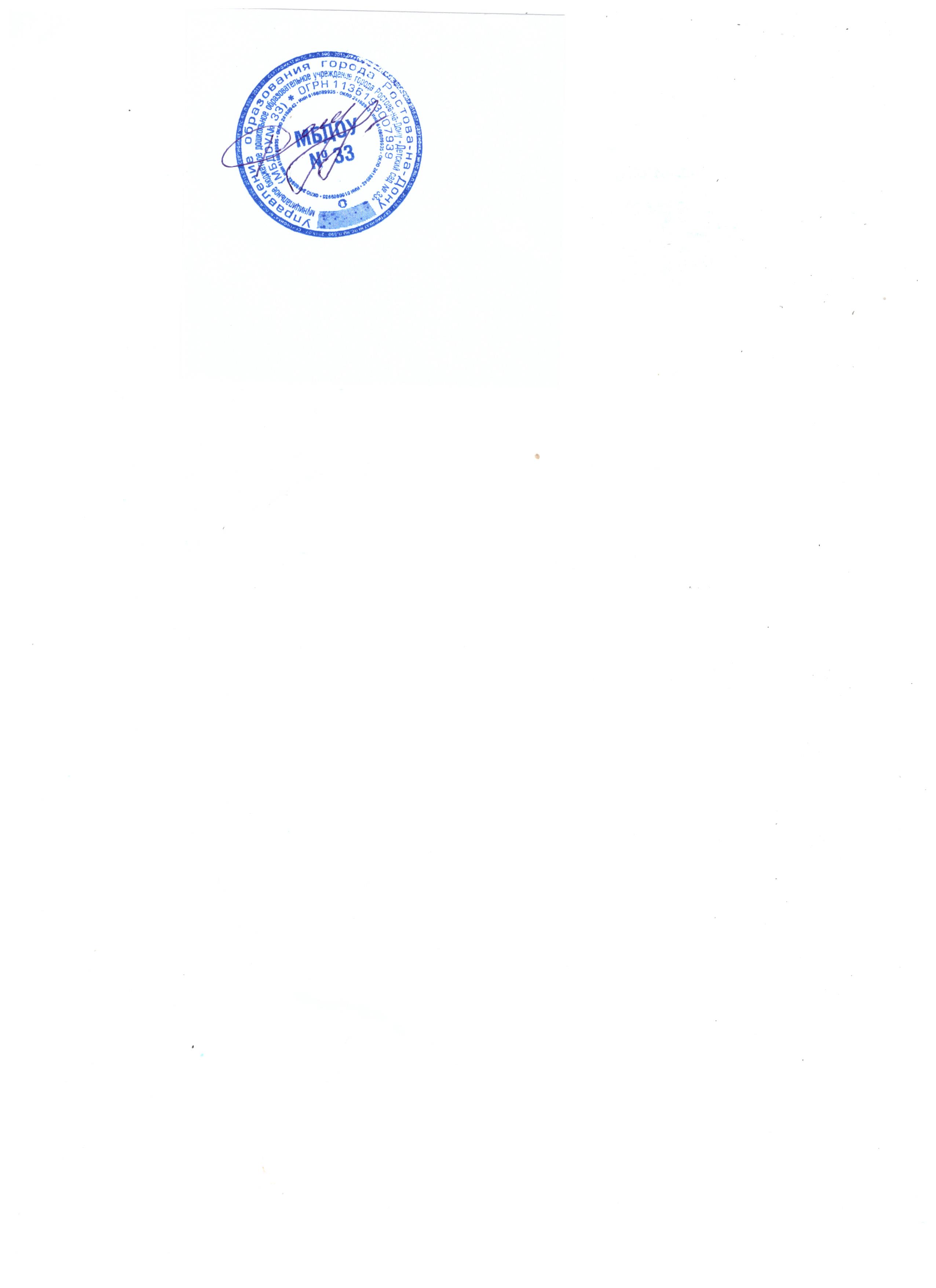 УТВЕРЖДАЮ:Программа дошкольного образования  «Иностранный язык для дошкольников»(программа социально - педагогической направленности)Для детей дошкольного возраста 5- 7 летКоличество занятий в неделю-2Количество занятий в месяц-8Программа рассчитана на занятия с октября по май учебного года.Срок реализации программы 2 годаАвтор:педагог дополнительного образования                                                                                                 Пономарева Т.Н.2022 г.Пояснительная записка.Программа по английскому языку «Иностранный язык для дошкольников» имеет социально – педагогическую  направленностьи разработана на основе программы Н.Д. Гальсковой, В.В. Пономаревой «Иностранный язык для дошкольников».Данная программа оформлена в соответствии с письмом Министерства образования и науки Российской Федерации от 11.12.2006 года №06-1844 « О примерных требованиях к программам дополнительного образования детей» и реализуется в Муниципальном бюджетном дошкольном образовательном учреждении г.Ростова-на-Дону Детском саду №33.Известно, что дошкольный возраст является благоприятным для усвоения иностранного языка, так как у маленького ребёнка прекрасно развита долговременная память, отсутствует языковой барьер. Раннее обучение иностранному языку развивает дошкольников всесторонне. У них улучшается память, сообразительность, развивается наблюдательность. Поскольку игра является ведущим видом деятельности дошкольника, задачи обучения тесно связаны с миром, в котором живет ребенок. Это мир сказок, стишков, песенок, где царит любознательность и желание поиграть со сверстниками. 
Данная программа базируется на принципах коммуникативного обучения и направлена на формирование положительной познавательной мотивации. 
Программа предназначена для коллективной работы с детьми. Но упражнения рассчитаны на осуществление индивидуального и дифференцированного подхода к обучению детей с разным уровнем подготовки и разными способностями.Педагогическая целесообразность программы состоит в том, что она способствует возможности обучать иностранному языку детей 5-7 лет без стрессов. Гибкая память, хорошие артикуляционные возможности, любознательность - все это позволяет погружать детей в мир нового языка, в мир новой культуры. Программа способствует т приобщению дошкольников к новому для них языковому миру, формирует у детей позитивный настрой к общению на английском языке и к дальнейшему его изучению на следующих ступенях уже школьного образования, формирует исходные элементарные коммуникативные умения в речевой деятельности (говорении), предоставляет дошкольникам возможность познакомиться с миром их зарубежных сверстников, с детским песенным, стихотворным сказочным фольклором на английском языке, развивает эмоциональную сферу детей в процессе обучающих игр.Данная программа является наиболее актуальной на сегодняшний момент. Ее актуальность заключается в том, что культурные преобразования, происходящие в России в настоящее время, существенно влияют на потребность изучения иностранных языков. Запрос родителей на иностранный язык, как дополнительную форму обучения, возрастает с каждым годом.Цель программы: создание условий для развития способностей детей использовать элементарные речевые формы в диалогических и монологических высказываниях, использовать язык как инструмент общения.Для достижения данной цели формируются следующие задачи: Обучающие:-научить понимать иноязычную речь на слух ;-научить выполнять просьбы, команды на английском языке;-научить правильно, произносить звуки и интонировать речь;-научить общаться, используя монологическую и диалогическую речь.Развивающие:-сформировать произносительные   навыки; -развивать коммуникативные способности детей. Воспитывающие:-воспитывать интерес к занятиям английского языка; -воспитывать умения понимать самостоятельные решения;-воспитывать трудолюбие, терпение, наблюдательность.Отличительной особенностью программы является то, что она модифицированная - адаптирована к условиям образовательного процесса данного учреждения. В рамках модификации увеличено количество часов:-	2 года обучения, увеличено количество часов с 68 до 72; данные изменения обусловлены необходимостью введения в образовательный  процесс большего количества практических игровых форм занятий, что способствуетболее качественной подготовке детей английскому языку.Возраст детей , участвующий в реализации данной дополнительнойобразовательной программы, 5-7 лет.Сроки реализации образовательной программы:2 года обучения- 2часа в неделю-72 учебных часа в год;Форма и режим занятий: содержание ориентировано на добровольныеодновозрастные группы детей. 2 года  обучения - наполняемость 10 детей.    Наполняемость учебных групп выдержана в пределах требований СанПини  информационного письма Департамента Молодежной политики, воспитания и социальной защиты Мнмобрнауки РФ от 19.10.06 №06-1616     « О методических рекомендациях».     Ведущей формой организации обучения является групповая.Программа предполагает также наряду с групповой формой работы парную идискуссионную формы, большое количество использования игр, стихов, считалок и  песен, предполагающих активную двигательную реакцию детей.Продолжительность занятий:2года обучения -  старшая группа 2 раза в неделю-25 мин., подготовительная группа 2 раза в неделю -30 минут.Ожидаемый результат и способы определения их результативности. По окончании года воспитанник должен знать:буквы английского алфавита; счет до 10; название цветов; произношение английских имен; «волшебные слова», несложные стихотворения и песни название игрушек, животных; уметь:произносить звуки и буквы английского языка; считать до 10, здороваться и прощаться, знакомиться, называть свое  имя, узнавать о делах знакомых, называть свой возраст, произносить названия цветов, произносить названия игрушек, животных, произносить английские имена, задавать и отвечать на некоторые вопросы, говорить волшебные слова, читать наизусть несложные стихотворения, петь песни на английском языке.Учебно – тематический план.Старшая группа (5-6 лет)Учебно – тематический план.Подготовительная группа (6-7 лет)Содержание курса. Каждое занятие курса имеет свою определенную структуру. Начинается с приветствия на английском языке, которое постепенно запоминается детьми, обсуждение погоды, времени. Затем проводится речевая разминка в виде песенки на английском языке.Основной часть занятия проходит в виде игры, где дети знакомятся с речевыми образцами и закрепляют их- для чего используются презентации, слайды, рабочие листочки с заданиями, раскраски, головоломки. В ходе занятия так же проводится спортивная разминка с командами на английском языке либо с экранно-звуковым сопровождением. В конце занятия дети вспоминают, чему научились и/или повторяют песенку, стих речевой разминки. Затем следует прощание на английском языке.Для работы широко используется видео и аудиозаписи с песнями на английском языкекак для знакомства с новой лексикой, так и для повторения уже изученных тематических структур. Очень важным средством обучения дошкольников являются дидактические игры, позволяющие в интересной форме закрепить знания детей. Такие игры используются на каждом занятии в различных вариациях.Работа с алфавитом предполагает знакомство с буквами и их звуками, на таких занятиях дети рисуют букву в альбоме, соотносят ее со словами, начинающимися на изучаемую букву.Проверка усвоения языкового материала осуществляется путем применения элементов тестирования, а так же активного приема драматизации. Драматизация заставляет пропускать ситуацию через себя, придавая ей личностный характер, что, в свою очередь, значительно повышает эффект усвоения, так как в этом случае наряду с интеллектом подключаются эмоции. У детей развивается интуитивное мышление, увеличивается словарный запас, развивается навык свободного говорения, улучшается качество речиПРИНЯТО и.о. заведующего МБДОУ № 33____________Ф.Г. ЗейналоваНа совете педагогов МБДОУ № 33От    03.03.2022 г Протокол № 1                             «03» марта  2022 г.№35   N°ТемыКоличество часовКоличество часовКоличество часовN°ТемыBceroTeopeтич.занятияПрактическиезанятия    1.ОБЖ112.«Знакомство»734 3.«Игрушки»523 4.«Цвет и времена года»18810 5.«Семья»73.53.5 6.«Bнешность»8447.«Приятного аппетита»16888.«Mой дом»1155Итoгo7234.537.5N°ТемыКоличество часовКоличество часовКоличество часовN°ТемыBceroTeopeтич.занятияПрактическиезанятия    1.              «Эмоции»2112.«О себе»734 3.«Семья»633 4.«Цвет и времена года»1688 5.              «Игрушки»633 6.«Bнешность»9547.«Приятного аппетита»16888.«Mой дом»1055Итoгo723636